 SAN FRANCISCO COUNTYFor additional resources and printable housing applications please visit San Francisco’s new online Housing Portal: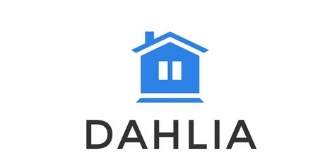 SAN FRANCISCO HOUSING PORTALhttps://housing.sfgov.org/listings*be sure to make a profile on Dahlia to get notifications on new listings, lottery results and open waitlists.ALAMEDA COUNTYRCD Housing:  rcdhousing.org Coliseum Place: in Oakland will accommodate 59 one, two and three bedroom units. In the early stages of design, we are studying the potential for net zero energy consumption, with onsite production equal to the expected energy use.Stargell Commons: will provide 32 apartment homes at Alameda Landing. Developed in partnership with Alameda Housing Authority, construction began in late 2015.Riviera Family Apartments: will provide 58 affordable apartment homes close to downtown Walnut Creek and the BART station. The two buildings on two sites include eight studios, 24 one-bedroom units, seven two-bedroom units, and 18 three-bedroom units, plus a manager’s unit. Construction starts in 2016.Embark Apartments: in Oakland will provide approximately 65 new affordable apartments for veterans.  On the ground floor will be management offices and a large multipurpose community room next to a parking garage, with apartments above.SAHA Properties: sahahomes.orgGrayson Street Apartments: at 2748 San Pablo Avenue Berkeley CA will provide 23 one and two-bedroom apartments, including one manager's unit.Harper Crossing: at 3132 MLK Jr. Way Berkeley, CA will be a 42-unit multifamily senior development in Berkeley, CA. The site is located directly northeast of the Ashby BART station and just 300 feet south from an AC Transit bus stop, at a highly visible, service- and transit-accessible location.  Redwood Hills Townhomes:  at 4856, 4862 & 4868 Calaveras Avenue Oakland, CA  will consist of 28 units of family housing, with two and three stories wood frame construction and one podium building. Rents will range from 30%-50% AMI. Features will include a community clubhouse, vegetable boxes and bay-friendly landscaping.	Camino 23: at 23 rd Avenue and International Boulevard Oakland, CA Ashland NSP; Four single family homes providing shared housing for 14 formerly homeless individuals with serious mental illness. How to Apply: Please contact Alameda County Behavioral Health Care Services to find out more information about this housing opportunity.Scattered Site Properties HCEB owns and operates numerous single family and small multifamily properties for low income individuals with special needs throughout Alameda and Contra Costa County. How to Apply: Housing openings will be announced via HCEB Housing Connection emails. If you wish to receive these and other housing opportunity announcements, please email info@hceb.org with the subject line “Subscribe to Housing Connection”.The table below contains 's current development activities.  All timelines and project details are approximate and subject to change due to a variety of factors. SAN MATEO COUNTYCity of San Mateo Housing: www.cityofsanmateoorg/DocumentCenter/Home/View/1373Mid Pen Housing: Properties Coming Soon - There is no public access at the construction site. To be added to the interest list, please contact (650) 356-2900 or go online at: http://property.midpen-housing.org/Leasing  ADDITIONAL HOUSING INFORMATION:This information is intended to be a resource for both individuals and service providers.  All information on this list is subject to change at any time. Please call the properties before referring and find out if application forms can be faxed / emailed to you or need to be picked up by applicant personally. If you would like to receive this information on a monthly basis please:Go to the ECS Website (Senior Section) at www.ecs-sf.orgOr in person go to  to pick up a hard copy:Or email:Jasmine Marshall jmarshall@ecs-sf.orgHousing Resource Specialist/ Admin AssistantEpiscopal Community Services of San FranciscoJulius Crane jcrane@ecs-sf.org 
Canon Kip Center Manager
Episcopal Community Services of San Francisco Chinese translation of this information is graciously provided by Bonnie Chan, Housing Services Specialist, Self-Help for the Elderly (415) 677-7587                                                                                                                                                                                                                                                                                                                                                                                                                                                                                                                                                                                                                                                                                                                      PropertyType of UnitAmenitiesIncome RequirementsRent/Occ LimitsHow to ApplyWaterbend5880 Third St.San Francisco, CA, 94124(415) 571-7820Contact:  Carl DavidInformation sessions:APRIL 21ST 12:30PMSF Main Public Library - Latino/Hispanic Meeting Room100 Larkin Street, San FranciscoIndividuals and Families1 BR2 BR     ADA Accessible, walking distance to public transitMinimum Income (per month):$2,266 - 1BR$2,528 - 2BRMaximum Income (per year): $41,450 - 1 person$47,400 - 2 people$53,300 - 3 people$59,250 - 4 peopleRent:1BR - $1,1331-3 people max2BR - $1,2642-5 people maxPrint paper applications or pick up application and return to:5880 Third St. San Francisco, CA 94124Applications must be received by the deadline and postmarks will not be considered.Applications Due:  April 25, 2017 at 5pmJohn Burton Advocates For Youth Housing Complex At Booker T. Washington800 Presidio Avenue, San Francisco Ca, 94115 (415) 583-1435Contact:  Lekesha HowardInformation sessions:APRIL 10th at 6pm and April 18th at 11amBooker T. Washington Comm Service Center1100 Divisadero Street, San FranciscoTrinity33 8th Street, San Francisco Ca, 94103  (415) 647-7191 x127Contact:  Brian MinallInformation sessions:APRIL 10th 4:00PMSF Main Public Library – Koret Auditorium100 Larkin Street, San FranciscoIndividualsSTUDIOIndividuals and FamiliesStudio1 BR2 BR     Community room, computer nooks, landscaped roof terrace, storage for bicycles. Access to resources of the integrated Booker T. Washington Community Service Center which will house many other resources.Laundry room, gym, rooftop deck, residents lounge. Accessible features include wheelchair ramps, wheelchair accessible bathrooms and elevators.50% AMI Minimum Income(per month):$1,814 - Studio60% AMI Minimum Income(per month):$2,190 - StudioMinimum Income (per month):$1,982 - Studio$2,266 - 1BR$2,528 - 2BRMaximum Income (per year): $41,450 - 1 person$47,400 - 2 people$53,300 - 3 people$59,250 - 4 peopleRent:50% AMIStudio - $9071-2 people max(12 available units)60% AMIStudio - $1,0951-2 people max(12 available units)Rent:Studio - $9911-2 people max1BR - $1,1331-3 people max2BR - $1,2642-5 people maxPrint paper applications or pick up application and return to:1100 Presidio St. San Francisco, CA 94115Applications must be received by the deadline and postmarks will not be considered.Applications Due:  April 27, 2017 at 5pmSEND APPLICATION BY US MAIL:Trinity Phase 3 BMRP.O. Box 420847
San Francisco CA 94142Applications must be received by the deadline and postmarks will not be considered.Applications Due:  May 1st, 2017 at 5pmDuboce181 Sanchez Street, San Francisco Ca, 94114 (415) 556-9400Contact:  Paula TranNFORMATION SESSIONSApril 18th 2pmSF Main Public Library - Latino/Hispanic Meeting Room100 Larkin Street, San FranciscoIndividuals and FamiliesStudio1 BR2 BR     Multi-functional Lobby and Conference Area Pet Friendly 
Zipcar On Site Retail On Site 
Multiple Technology Bus Stops Within Walking Distance 24/7 Online Resident Services Minimum Income (per month):$1,982 - Studio$2,266 - 1BR$2,528 - 2BRMaximum Income (per year): $41,450 - 1 person$47,400 - 2 people$53,300 - 3 people$59,250 - 4 peopleRent:Studio - $9911-2 people max1BR - $1,1331-3 people max2BR - $1,2642-5 people maxSEND APPLICATION BY US MAIL:Trinity Phase 3 BMRP.O. Box 420847
San Francisco CA 94142Applications must be received by the deadline and postmarks will not be considered.Applications Due:  May 2nd, 2017 at 5pmAmbassador55 Mason StSan Francisco, CA, 94102(415) 776-2151Contact:  Brandon FlanneryIndividualsSROMinimum Income (per month):$1,696 – SROMaximum Income (per year):$37,700 - 1 person$43,100 - 2 peopleRent:SRO - $8481-2 people maxWaitlist only at this time.Pick up and drop off application or send by us mail:215 Taylor Street
San Francisco CA 94102Applications must be received by the deadline and postmarks will not be considered.Application Deadline Apr 14, 2017 at 5:00 PMDalt Hotel34 Turk StreetSan Francisco Ca, 94102 (415) 776-2151Contact:  Brandon FlanneryIndividualsSRO40% AMI Minimum Income(per month):$1,356 - SRO50% AMI Minimum Income(per month):$1,414 - StudioRent:40% AMISRO - $6781-2 people max50% AMISRO - $7071-2 people maxWaitlist only at this time.Pick up and drop off application or send by us mail:215 Taylor Street
San Francisco CA 94102Applications must be received by the deadline and postmarks will not be considered.Application Deadline Apr 14, 2017 at 5:00 PMCivic Center Residence44 McAllister StreetSan Francisco Ca, 94102 (415) 776-2151Contact:  Brandon FlanneryIndividualsSROMinimum Income(per month):$1,414 - SROMaximum Income(per year):$37,700 – 1 person$43,100 – 2 peopleRent:SRO - $7071-2 people max Waitlist only at this time.Pick up and drop off application or send by us mail:215 Taylor Street
San Francisco CA 94102Applications must be received by the deadline and postmarks will not be considered.Application Deadline Apr 14, 2017 at 5:00 PMPropertyType of UnitAmenitiesIncome RequirementsRent/Occupancy LimitsHow to Apply1127 Linden StreetOakland, Ca(510) 228-2577Contact: Elijah HawkinsFamily2BRUnit includes: stove, refrigerator, stackable washer/dryer in unit, off street parking. Garbage is paid. Wheelchair accessible. Near schools and shops. Near Public Transportation. No pets. Laundromat nearby.Minimum Income (per month):$3,600 – 2BRRent:$1800Call to pick up application.Credit Check Required. May bring own current credit report from Credit Karma. Will consider Section 8. Will consider Vendor Pay. Will consider Cosigner. Will not work with previous evictions. Will consider working with the Rental Assistance Program (RAP).Bay Phone: (510) 450-0763Resources for Community Developmentrcdhousing.orgSpecial Needs; Studio (6)Onsite LaundryCommunity RoomMinimum Income:Maximum Income:Rent:30% of incomeOccupancy: 2 peopleOpen WaitlistMust be disabled Approximately 2 – 3 yearsPark AlamedaPhone: (510) 864-1864Resources for Community Developmentrcdhousing.orgFamily; Special Needs; StudiosCourtyard, a community garden, a community room and  on-site laundry facilities. Minimum income: 2x  the rentMaximum income:1-2 people (40%)$27,320-$31,200 1-2 people (50%)$34,150-$39,000 Rent:40% income$64450% income$814Open WaitlistPre-applications can be obtained 24 hours a day at the front entrance of the building.  *Limit 2 people per unitrcdhousing.orgFox Courts(RCD)(510) 433-0987rcdhousing.orgFamily; Special Needs& Mixed UseStudios, 1-4 bedroomsMinimum income: 2x the rentMaximum income:Rent:Studio: $526 to $1,0521 Bedroom:  $526 to $1,052Open WaitlistNow Accepting ApplicationsSylvester Rutledge Manor3255 San Pablo  Ave,(510) 595-0293CCH   www.cchnc.orgSeniors 62+65 UnitsOne Bedrooms. On-site laundry room and community roomMinimum Income: 2x the rentMaximum Income:$30,735Rent:$681Open WaitlistPropertyType of UnitAmenitiesIncome RequirementsRent/Occupancy LimitsHow to ApplyPeninsula Del Rey165 Pierce St.Daly City, CA 94015650-992-2100Seniors 55+1BRParking space included, washer dryer in unit, roll-in shower, within blocks of pharmacy, hospital and public transportationMaximum Income:No more than $43,000 for 1 person and $49,000 for 2 peopleRent:
$1,345Vouchers and Section 8 will not be accepted. Private pay only.Waitlist open.3-4 years.Contact: Senior Resource Group
John Cantlay650-992-2100Alida Manor Apartments416 Alida WaySouth San Francisco, CA 94080 415-961-6648IndividualsStudioUtilities included, blocks away from grocery store and pharmacy.Minimum Income: Maximum Income:Rent:$1,450Waitlist open.Contact: Chandler PropertiesMariel Bryne415-961-6648Partridge Kennedy Apartments
817 Partridge AvenueMenlo Park, CA 94025650-324-3160Seniors62+1BROn-site laundry, community room, microwave, mini blinds, cable ready, high-speed internet readyMinimum Income: Maximum Income:Rent:1 BR $647Waitlist open.Contact: 
Barcelon Associates Management Corporation
Thomas Shim650-324-3160NameNameTypeStreet AddressStreet AddressCityCity6800 Mission6800 MissionFamilyKottinger GardensKottinger GardensSeniorSequoia Belle HavenSequoia Belle HavenSeniorSt. Stephens Senior HousingSt. Stephens Senior HousingSeniorUniversity Avenue Senior HousingUniversity Avenue Senior HousingSeniorILRCSF Low-Income Housing WorkshopOffice Hours: Mon - Tue 9:00am – 4:00pm.                        Closed Wed Morning- Open at 1:00pm - 4:pm                         Thurs - Fri 9:00am – 4:00pm. Note: Contact front desk in advance for registrationEligibility:  Anyone who self-identifies as being a person with a disability, plus their relatives, friends, or workers. Pre-registration is required.  Contact:                  825 Howard Street., SF                 Phone: (415) 543-6222 ext.100                 Email: info@ilrcsf.org               Website: www.ilrcsf.orgBiSHOP – Bill Sorro Housing Program of the Veterans Equity centerOffice Hours: Mon - Fri 9:00am-5:00pm (Please schedule an appointment)Drop In Hours: Every Tuesday, 10:00am - 12:00pm and 1:30pm - 4:00pmLunch Break Closed: Mon - Fri 12:00PM -1:00PMProvides direct housing services: application assistance (for Below Market Rate rentals, nonprofit developments and public housing), housing case management services, housing referrals, housing education and workshops.Eligibility: Waitlist for case management services; workshops and application assistance open to all residents of San FranciscoContact:                 , Suite C                Phone: (415) 255-2347                 Email:  veteransequitycenter@gmail.com             Website: vetsequitycenter.orgHousing Rights Committee of :  Drop-In CounselingOffice Hours: Mon – Thur 1:00pm – 5:00pmEligibility:   residents in need of tenant counseling and information about tenant rights. If you come into our office for counseling, you should bring proof of income (check stub, SSI card, food stamp card, benefits award letter, etc.), but no one will be turned away because they don't have it. This does not apply if you call the office for counseling.Contact: Tommi Mecca, Housing Rights Committee of San Francisco                 1663 Mission/Duboce, 5th floor                Phone: (415) 703-8634 ext.102                Email: tmecca@hrcsf.org  Website: hrcsf.orgCompass Family Services:  Compass Connecting Point Drop-InOffice Hours: Mon – Fri 9:00am – 5:00pmExcept Tuesdays ,Thursdays  and 3rd Fridays because of staff meeting at 1:00pm – 3:00pmEligibility:  Families experiencing a housing crisis. Registration is required.Contact:  Compass Connecting Point                   (855) 234-2667                 Website:compass-sf.orgOpen House WorkshopsOffice Hours: Mon – Fri 1:00pm - 4:00pmEligibility:  Anyone who self-identifies as a lesbian, gay, bi-sexual or transgender (LGBT) seniors (55+) or LGBT adults with disabilities (18-59). Registration is required.  Contact:  Matthew Cimino                 Open house                Phone: (415) 296-8995 ext. 301                 Email: matthew@openhouse-sf.orgAsian Pacific Islander Legal OutreachOffice Hours: Mon – Fri 8:45am – 4:30pmAPI Legal Outreach provides legal assistance on housing issues Eligibility:  South of Market (SOMA residents and  residents who are monolingual in an API language (Tagalog, Mandarin, Cantonese, Vietnamese, and Japanese).Contact: Staff Attorney               Asian Pacific Islander Legal Outreach               1121Mission street               Phone: (415) 567-6255             Website: http://www.apilegaloutreach.org Mayor’s Office on Housing and Community DevelopmentOffice Hours: Mon – Fri 8:00am – 5:00pm, 5th floor(415) 701-5500www.sf-moh.orgMayor’s Office of HousingOffice Hours: Mon – Fri 9:00am – 5:00 pm(415) 554-6141Aging and    (ADRC) of With hubs throughout , the ADRC Information and Assistance Specialists provide a wide range of services in multiple languages. See list for specific languages spoken at each site.http://www.ioaging.org/collaborations-elder-protection/aging-and-disability-resource-centers-adrcAdvancing Justice-Asian Law Caucus: Housing Rights Legal Clinic Eligibility:  Low-income, limited English-proficient tenants and seniors. Registration is required.  For appointment: call (415)896-1701 and press “0”Bring ID; proof of income; and other documents related to you inquiries.Language access:  Mandarin, Cantonese and English.  For other languages, please specify your language needs during the scheduled appointment, or you may bring your own interpreter.Contact: Philip Van                 Intake Coordinator                Phone: (415) 896-1701 ext. 100                 Email: phillipv@advancingjustice-alc.orgLocation:  Asian Americans Advancing Justice – Asian Law Caucus Office, Days      :  Every 2nd Wednesday of each monthTime      :  09:00 a.m. – 12:00 noonLocation:  , Days       : 1st Thursday of each monthTime       : 10:00 a.m. – 12:00 noonLocation :  Self-Help for the Elderly, Days       :  Last Wednesday of each monthTime       :  09:00 a.m. – 12:00 noon